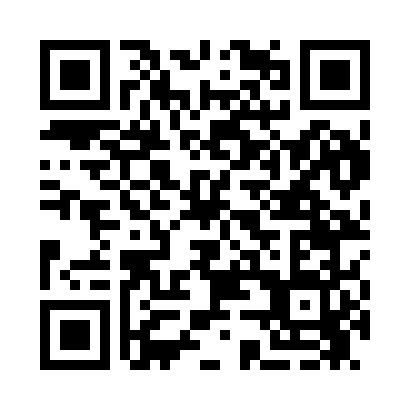 Prayer times for Cross Lake, Minnesota, USAMon 1 Jul 2024 - Wed 31 Jul 2024High Latitude Method: Angle Based RulePrayer Calculation Method: Islamic Society of North AmericaAsar Calculation Method: ShafiPrayer times provided by https://www.salahtimes.comDateDayFajrSunriseDhuhrAsrMaghribIsha1Mon3:245:271:215:339:1311:172Tue3:245:281:215:339:1311:173Wed3:255:291:215:339:1311:164Thu3:265:291:215:339:1311:155Fri3:275:301:215:339:1211:146Sat3:295:311:215:339:1211:147Sun3:305:321:225:339:1111:128Mon3:315:321:225:339:1111:119Tue3:335:331:225:339:1011:1010Wed3:345:341:225:339:1011:0911Thu3:365:351:225:329:0911:0812Fri3:375:361:225:329:0811:0613Sat3:395:371:225:329:0811:0514Sun3:405:381:225:329:0711:0415Mon3:425:391:235:329:0611:0216Tue3:445:401:235:329:0511:0117Wed3:455:411:235:319:0410:5918Thu3:475:421:235:319:0310:5719Fri3:495:431:235:319:0210:5620Sat3:515:441:235:319:0110:5421Sun3:535:451:235:309:0010:5222Mon3:545:461:235:308:5910:5123Tue3:565:471:235:308:5810:4924Wed3:585:481:235:298:5710:4725Thu4:005:491:235:298:5610:4526Fri4:025:511:235:288:5510:4327Sat4:045:521:235:288:5410:4128Sun4:055:531:235:288:5210:3929Mon4:075:541:235:278:5110:3830Tue4:095:551:235:278:5010:3631Wed4:115:571:235:268:4910:34